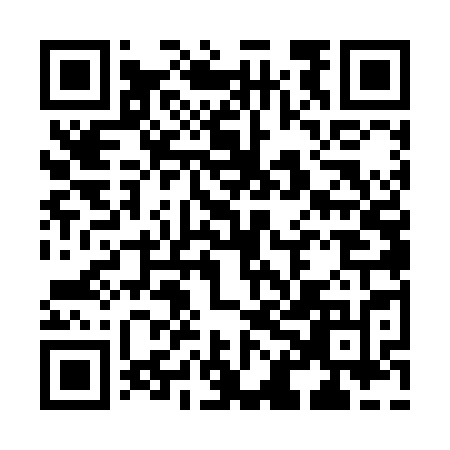 Ramadan times for Cozy Nook, Washington, USAMon 11 Mar 2024 - Wed 10 Apr 2024High Latitude Method: Angle Based RulePrayer Calculation Method: Islamic Society of North AmericaAsar Calculation Method: ShafiPrayer times provided by https://www.salahtimes.comDateDayFajrSuhurSunriseDhuhrAsrIftarMaghribIsha11Mon5:455:457:111:014:116:516:518:1712Tue5:435:437:091:004:126:536:538:1913Wed5:415:417:071:004:136:546:548:2014Thu5:395:397:051:004:146:566:568:2215Fri5:375:377:031:004:156:576:578:2316Sat5:355:357:0112:594:166:596:598:2517Sun5:325:326:5912:594:177:007:008:2718Mon5:305:306:5612:594:187:027:028:2819Tue5:285:286:5412:584:197:037:038:3020Wed5:265:266:5212:584:197:057:058:3121Thu5:235:236:5012:584:207:067:068:3322Fri5:215:216:4812:574:217:087:088:3523Sat5:195:196:4612:574:227:097:098:3624Sun5:175:176:4412:574:237:117:118:3825Mon5:145:146:4212:574:247:127:128:4026Tue5:125:126:4012:564:247:147:148:4127Wed5:105:106:3812:564:257:157:158:4328Thu5:085:086:3612:564:267:167:168:4529Fri5:055:056:3412:554:277:187:188:4730Sat5:035:036:3212:554:287:197:198:4831Sun5:015:016:3012:554:287:217:218:501Mon4:584:586:2712:544:297:227:228:522Tue4:564:566:2512:544:307:247:248:543Wed4:534:536:2312:544:307:257:258:554Thu4:514:516:2112:544:317:277:278:575Fri4:494:496:1912:534:327:287:288:596Sat4:464:466:1712:534:337:307:309:017Sun4:444:446:1512:534:337:317:319:038Mon4:424:426:1312:524:347:337:339:049Tue4:394:396:1112:524:357:347:349:0610Wed4:374:376:0912:524:357:357:359:08